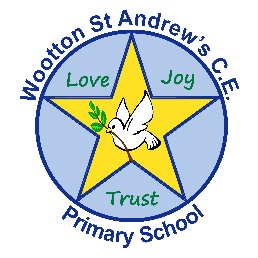 Wootton St Andrew’s Church of England Primary SchoolHeadteacher Mrs R Zaitschenko   							                                  Telephone  01469 588361High StreetWootton Nr UlcebyNorth LincolnshireDN39 6SG13th September 2023Dear Parent/CarerPGL Residential Trip – Summer 2024We are pleased to announce a trip to PGL Residential for our Year 6 pupils. Please find below a brief summary of information about the trip.  Further information will be sent home nearer the time.Venue: 	PGL Caythorpe CourtDuration:	Friday 14th June 2024 – Monday 17th June 2024Price:	£156.00 per person Payment Plan:	Deposit -                  £60 due by 6th  October 2023– non refundable		Interim Payment     £60 due by 9th February 2024		Final payment         £36 due by 3rd  May 2024 KIT LISTsleeping bag, pillow, teddy (compulsory!)old, casual clothes which are easy to wash(names in but no jeans)  please pack spares as there are no laundry facilities on sitespending money in a named envelope (no more than £20)one luggage bag which your child can carry themselvestwo pairs of shoes (as one pair will get wet during the raft building)party clothes for the Saturday discoshower gel and toiletries (please send only roll-on deodorant as aerosols set off the fire alarms)Long sleeved top (required for some activities)Children will not be permitted to bring mobile phones or other electronic devices but staff will carry a school mobile and the children will use school cameras/i-pads to take pictures.Further information, insurance details and pictures of Caythorpe Court can be found on their website www.pgl.co.ukIf you have any queries or questions regarding the trip, please do not hesitate to contact us, the trip is a fantastic experience for the children.Yours sincerely,Mrs R ZaitschenkoHeadteacherWootton St Andrew’s Church of England Primary SchoolHeadteacher Mrs R Zaitschenko   							                                  Telephone 01469 58836113th September 2023PGL RESIDENTIAL TRIP – SUMMER 2024 DeclarationI have read the PGL Information Sheet online and agree to my child’s participation in the activities described.  I believe that the information I have provided is correct and will notify the course organiser of any changes as soon as possible.  I agree to my child receiving medication as instructed and to any emergency dental, medical or surgical treatment as considered necessary by the medical authorities present.  I understand the extent and limitations of the insurance cover provided.The personal information supplied will only be used to allow PGL employees, agents, subcontractors and suppliers to provide the promised service to PGL’s normal high standard. Signature of Parent/Guardian:           ______________________________________________Date :                                             ______________________________________________Child’s Name:                                  ______________________________________________